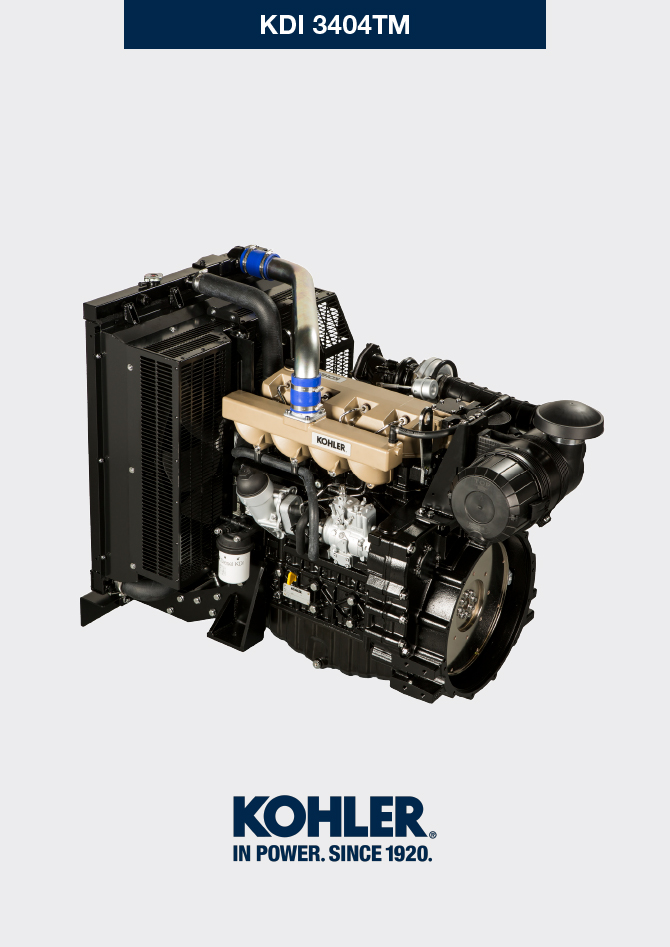 
null
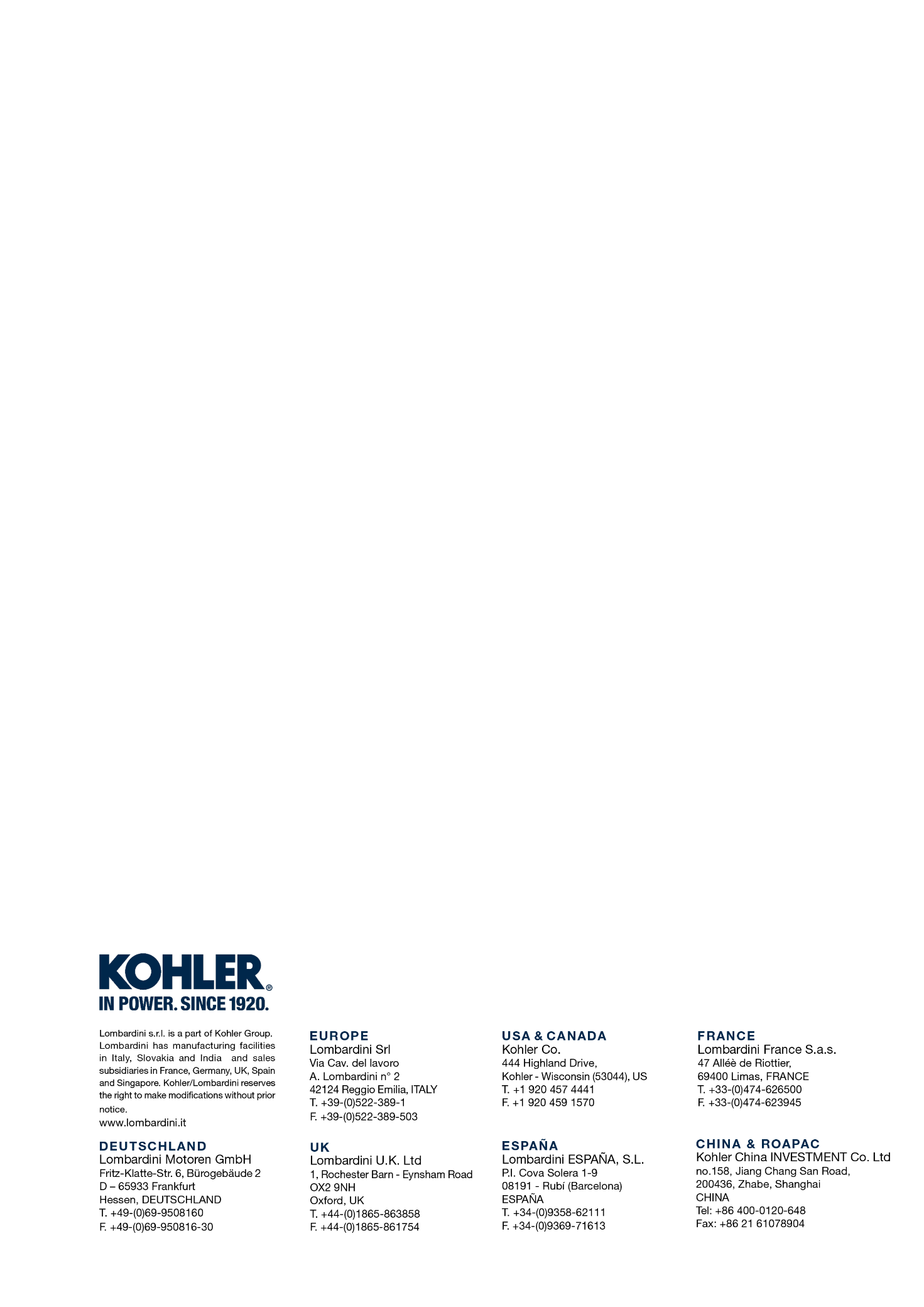 Informations sur la vidange des liquidesManuel d'atelier KDI 3404 TM (Rev. 08.4)manoff